  План –конспект                        Открытого урока                по «Креативному рукоделию»           на тему «Изготовление разных цветков на колье»Руководитель объединения                            Абдуллаева Загидат АбдуллаевнаД.Д.Т. Сергокала26.11.2018г.Тема занятий: Изготовление разных цветков для колье.Цель занятий: определить уровень знаний и умений, выявить качество                            навыков:           -привлечь обучающихся к оценке собственной деятельности.Задачи: а) учебно- образовательные:-совершенствовать умения работы со схемами.-закрепить навыками параллельного и игольного плетения.б) развивающиеся:-развивать навыки самостоятельной работы, мелкую моторику, память-развивать способность адекватно оценивать свою работу, замечать свои ошибкив) воспитывающие:-воспитывать эстетический вкус, аккуратность, терпение, внимательность .Тип занятий: Занятия контроля и коррекция знаний и уменийВид занятий:Структура занятий: время:1.Органический момент 2 мин.2. Проверка знаний обучающихся 3 мин3. Постановка цели занятия перед обучающихся 3 мин4.Сомостоятельная работа обучающихся над заданием 72 мин5.Оценка результатов руководителем и обучающимися 5 мин6.Подведение итогов 3мин7.Домашнее задание 2 минОснащение занятий :бисер, схемы, ножницы, иголка ,леска.Ход занятий:1)Орг. момент:-выяснение физического состояния и психологического настроя обучающихся их готовности к знаниям.Сегодня мы начинаем наши очередное занятие в нашем теплом, уютном, кабинете и к нам пришли гости:1232)Проверка знаний обучающихсяФронтальный опрос обучающихся по следующим вопросам:-какую большую тему мы изучали? (основы бисероплетения на проволоке)-какие способы плетения вы уже знаете? (параллельное и петельное)-какие виды бисера вы знаете? (мелкий и крупный )-с каким бисером вам легче работать? (с крупным)-необходимое оборудование есть у вас на партах?3)Постановка цели перед обучающимися.Сегодня нам предстоит серьезная работа. И поэтому мы проведем разминку-называемую «цепочка слов» -в объект берем слово-бисер-красный-шарф-теплый-дом-большой и т.д.Повторим правила по технике безопасности:-как сидеть за партами?-как нужно передавать ножницы?-чем режут леску?-как себя вести?Стих-Гвоздика, жасмин, базилик, ромашка.-Кругами цветными лежит красота.-Дарует нам радости светлые слезы.-В которых мерцает небес чистотаДо чего же красивы эти полевые цветы на тонкой высокой ножке.Яркие лепестки, множество ромашек на зеленом летнем поле.И мы сегодня попробуем создать этот прекрасный цветок  из бисера. Так как цветок ромашка нам нужен как дополнение к украшению колье поговорим об украшениях.Колье – это что? В каких случаях мы его носим – одеваем?Какие украшения вы знаете? Колье может быть простым и красивым, особенно если правильно и умело подобрать цвет бисера.Искусство бисероплетения у нас называется низанием бисера на капроновую нить. Бисер в наше время легко достать, материал не дорогой, а смотрятся из него изделия оригинально. Главное немного навыков, терпение и фантазия.Девочки, о чем мы будем говорить на сегодняшнем занятии. И так, тема занятий «Изготовление разных цветков для колье»Колье уже у нас у всех  есть и мы должны выполнить цветочки. Чтоб выполнить соответствующие, интересные цветки- висульки  для колье, нам нужны (необходимы)знания о цветах природы. В природе существуют семь основных цветов .Их легко запомнить по считалке: каждый охотник желает знать где сидит фазан .Знания соотношения цветов очень важна при работе с бисером .Для работы с бисером не требуется сложные инструменты , но они должны быть удобными. Какие инструменты нам необходимы? (плоскогубцы, кусачки, ножницы)Поговорка гласит- хороший инструмент половина дела.Какие вы еще поговорки знаете?Иглу брать бисерную, нитку-капроновую, ножницы-острые. Нам еще нужна и фурнитура. Какие вы знаете?(замки, крючки, швензы).Перед вами лежат карточки-листочки как вы думаете, что это? (схема)Схема это что?- это чертеж на котором условными обозначениями показаны составные части изделия. Прежде чем приступать к работе мы повторим правила по технике безопасности…. Нам потребуется бисер светлые тона бисера для лепестков и черный бисер для тычинок. Давайте, рассмотрим цветок ромашка.(разные фото приложение 2).(объяснение)Цветок ромашка состоит из 6ти розовых бисеринок и 1го черного бисера (тычинка) листочков в нашем случае нет.4. Практическая работа. У вас на партах у всех есть бисер нужных цветов и схемы. Берем леску длиной 30-50см вденем в иголку и начинаем работать по схеме. (приложение 3).Все ли вам понятно? Тогда приступаем к работе, при этом соблюдая правила по технике безопасности. Во время практической работы педагог контролирует соблюдение техники безопасности, оказывает помощь и рассказывает обучающимся  дополнительную информацию о ромашках, о висюльках, о колье-висюльках.Проводим физ минутку для шеи и для глаз. Выполни ли ромашку-висюльку по схеме? Продолжаем работу.5.Закрепление. Оценка результатов руководителем и обучающимися.- как вы оцениваете свою работу?- в чем испытывали трудности?- как вы считаете над чем еще нужно поработать?6. Подведение итогов. Я благодарю Вас за труд, за прекрасный результат. Вы все старались сделать работу красивой и аккуратной. Надеюсь Ваша красивая работа будет украшением выставки изделий из бисера.7. Домашнее задание. Продолжить выполнять цветки-висюльки для колье т. к. на следующем занятии мы соединим их к изделию(к колье).Уборка рабочего места.Вы можете так-же выполнять(сплести) из бисера и бусинок изысканные браслеты, ожерелья и цепочки, выполнять оригинальные сувениры, плоские игрушки для любимых и близких, брелочки и украшение к одежде и многие другие «красивости».Техника бисероплетения разбудят творческую фантазию в каждой из нас-Стоит только захотеть!  До свидания!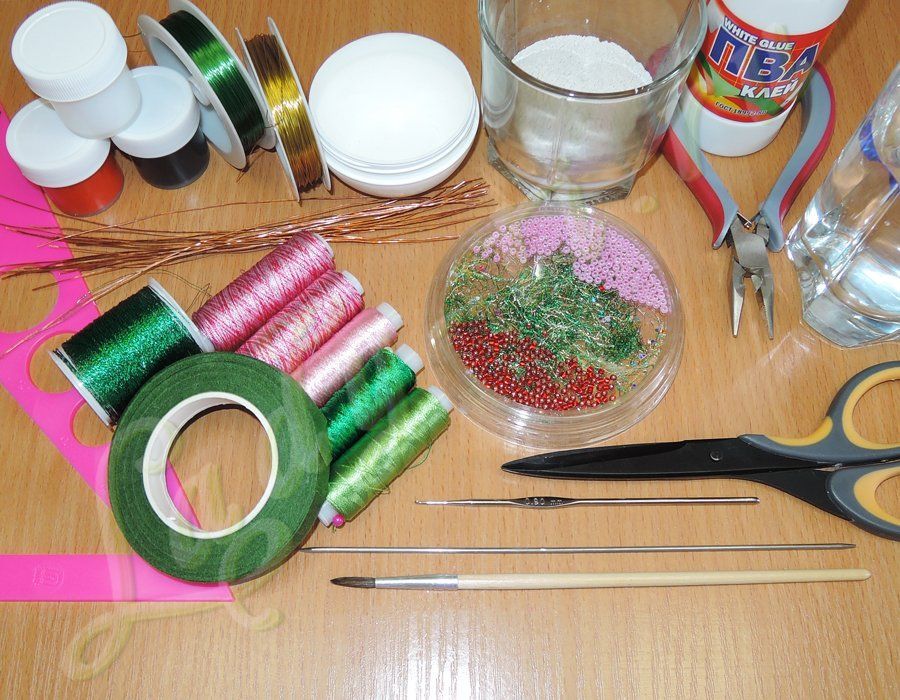 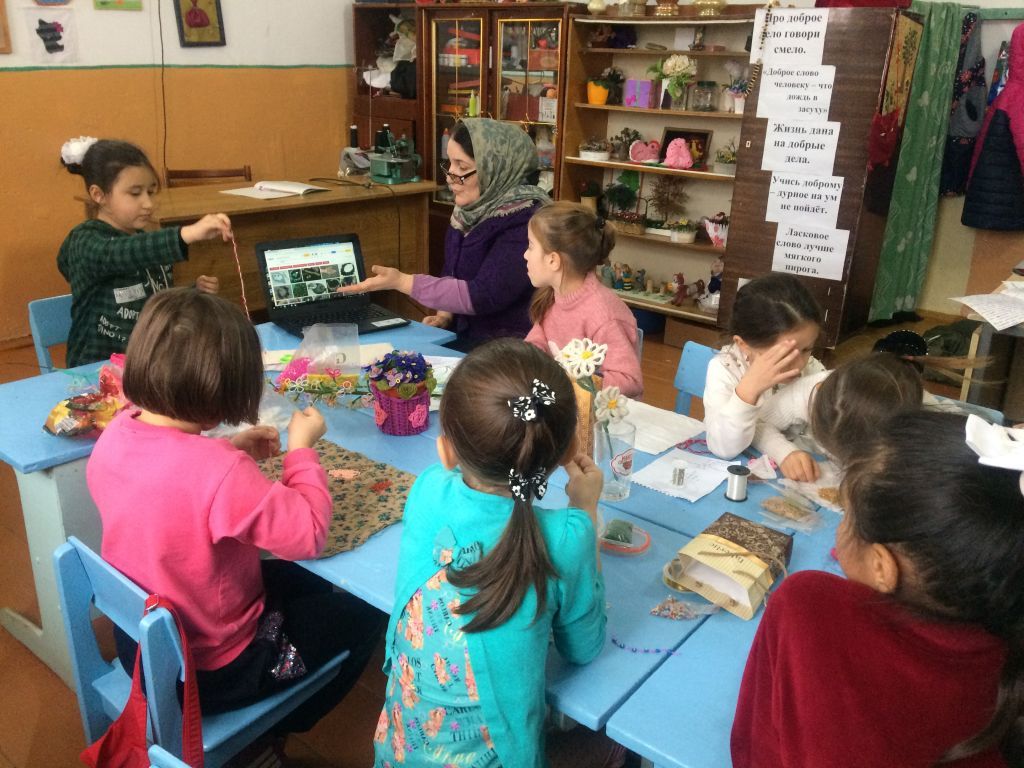 